СОДЕРЖАНИЕВведение	1Регистрация Единого казначейского счета (40102)	1Обновление справочника БИК ЦБ РФ	2Привязка ЕКС к БИК ТОФК	5Регистрация казначейских счетов	6Обработка выписок из казначейских счетов	7ВведениеВ соответствии с положениями статьи 242.14 Бюджетного кодекса Российской Федерации (в редакции Федерального закона от 27 декабря 2019 года № 479-ФЗ «О внесении изменений в Бюджетный кодекс Российской Федерации в части казначейского обслуживания и системы казначейских платежей») денежные средства бюджетов, денежные средства, поступающие во временное распоряжение получателей бюджетных средств, денежные средства бюджетных и автономных учреждений, денежные средства юридических лиц, не являющихся участниками бюджетного процесса, бюджетными и автономными учреждениями, лицевые счета которым открыты в Казначействе России (финансовом органе субъекта Российской Федерации, муниципального образования), с 1 января 2021 года учитываются на казначейских счетах.Для совершения переводов денежных средств территориальным органам Казначейства России в подразделениях Банка России в первый день функционирования платежной системы Банка России 2021 года открываются банковские счета на балансовом счете 40102 (Единый казначейский счет) в валюте Российской Федерации, входящие в состав единого казначейского счета. При этом отдельным территориальным органам Казначейства России будут открыты несколько банковских счетов, входящих в состав единого казначейского счета. Ранее открытые банковские счета будут закрыты в первом полугодии 2021 года.Регистрация Единого казначейского счета (40102)Единый казначейский счет (40102) необходимо зарегистрировать в справочнике «Счета корреспондентов». Этот счет не будет использоваться при регистрации других счетов или документов, а будет использоваться только для формирования первичного образа платежных документов.Навигатор: Справочники \ Счета и банки \ Счета корреспондентовПри регистрации счета необходимо заполнить следующие реквизиты (Рисунок 1):Номер счета – номер счета.Корреспондент – территориальный орган Федерального казначейства.Назначение – счет корреспондента.Категория – расчетный счет.БИК – БИК банка, в котором открыт счет.Тип счета – любой тип счета, который не задействован в других счетах и, соответственно, не используется в настройках документов.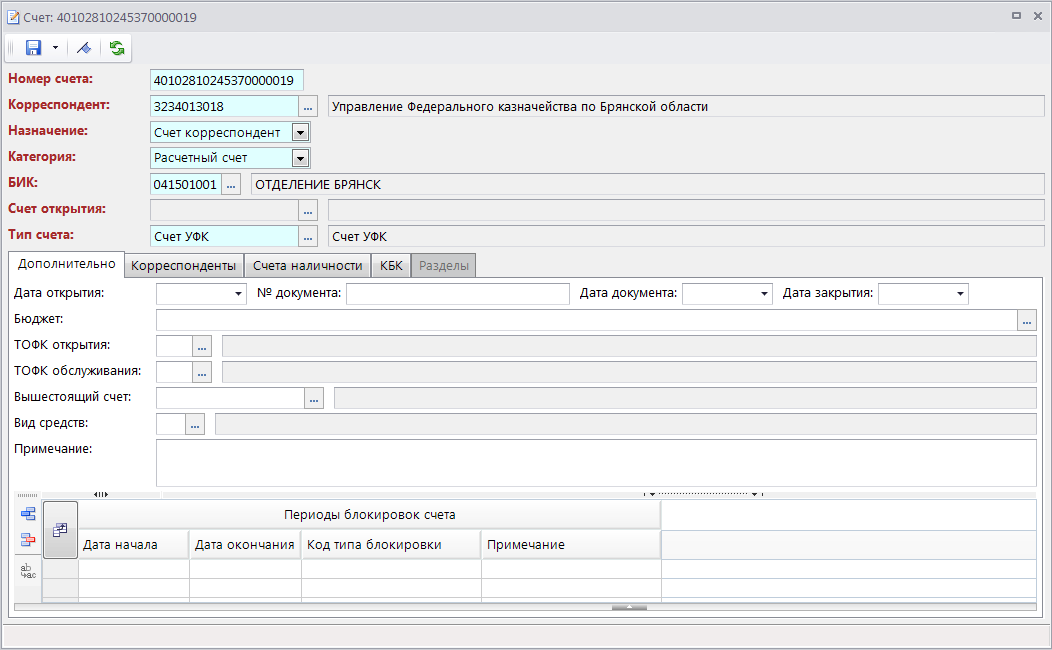 1. Единый казначейский счетОбновление справочника БИК ЦБ РФКазначейские счета открываются в территориальных органах Федерального казначейства, каждому ТОФК в банке присваивается уникальный банковский идентификационный код (БИК), так называемый, БИК ТОФК, который указывается в реквизитах казначейского счета.Справочник БИК ТОФК ведется в программе в режиме «Справочник БИК ЦБ РФ» (Рисунок 2).Навигатор: Справочники \ Счета и банки \ Справочник БИК ЦБ РФ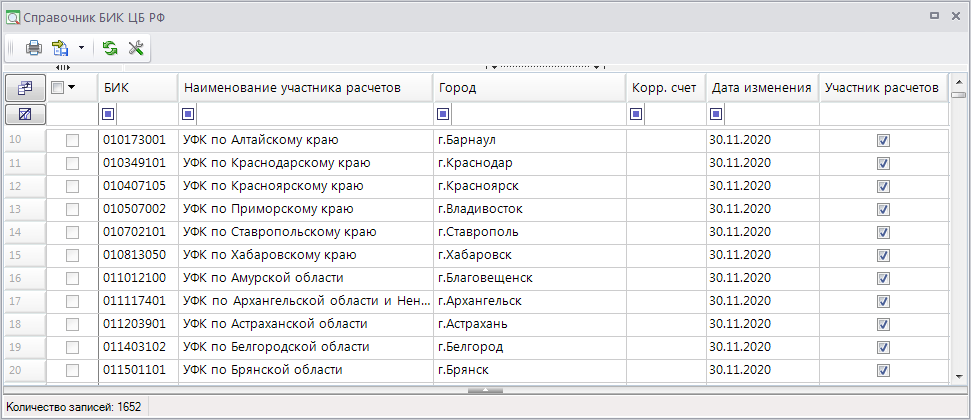 2. Справочник БИК ЦБ РФОбновления справочника размещаются на сайте ЦБ РФ, доступны по адресу http://www.cbr.ru/VFS/mcirabis/BIKNew/.Обновления справочника поставляются банком в составе пакета Электронных банковских сообщений, и могут загружаться одновременно с приемом выписок и других ЭС. Для случаев, когда электронный обмен с банком не ведется, предусмотрено обновление данного справочника вручную или автоматически с помощью специальной задачи планировщика.Для обновления вручную необходимо скачать из списка обновлений по указанной выше ссылке файл с самой поздней датой и принять его в режиме «Справочник БИК ЦБ РФ» по кнопке  Прием.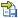 Для автоматического обновления необходимо в планировщике задач настроить специальную задачу с типом «Загрузка справочника банков (Версия Про)» (Рисунок 3), указать произвольное наименование задачи, установить флажок Задача активна.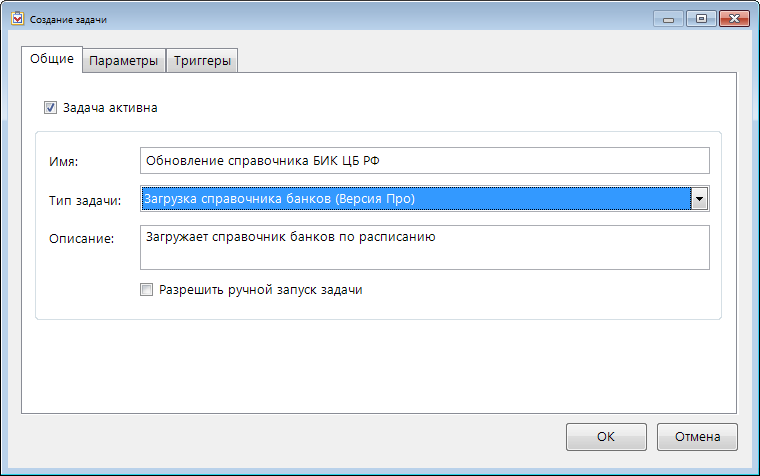 3. Задача «Загрузка справочника банков»На вкладке Параметры (Рисунок 4) необходимо указать директорию для сохранения файлов обновлений и электронный адрес для скачивания обновлений.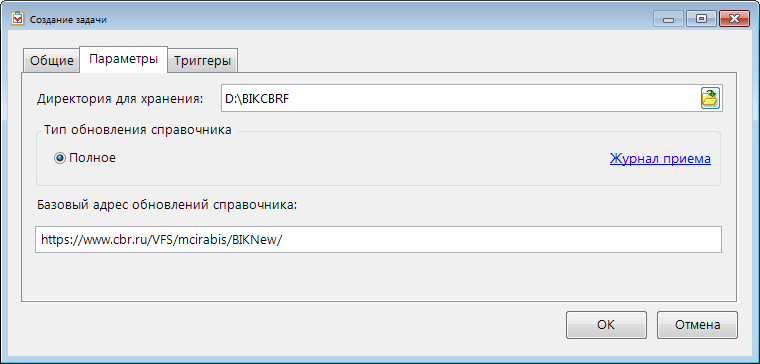 4. Задача «Загрузка справочника банков». Параметры задачиНа вкладке Триггеры (Рисунок 5) необходимо указать периодичность запуска задачи.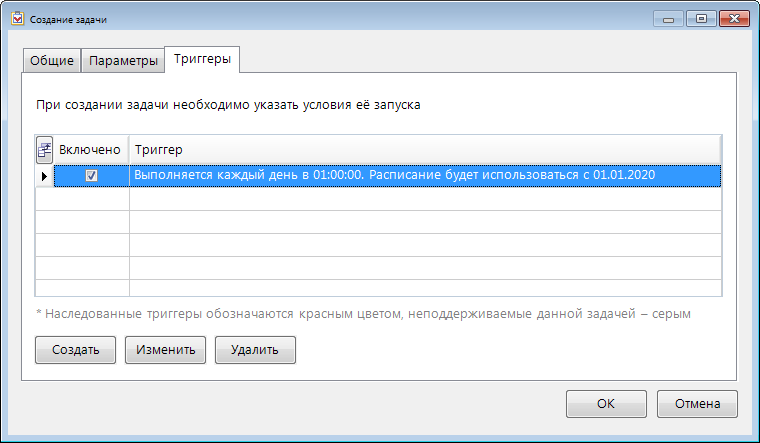 5. Задача «Загрузка справочника банков». Условия запуска задачиПосле сохранения задачи необходимо по кнопке  Сменить источник данных задать параметры подключения к базе данных, на которой будет производиться автоматическое обновление справочника (Рисунок 6).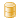 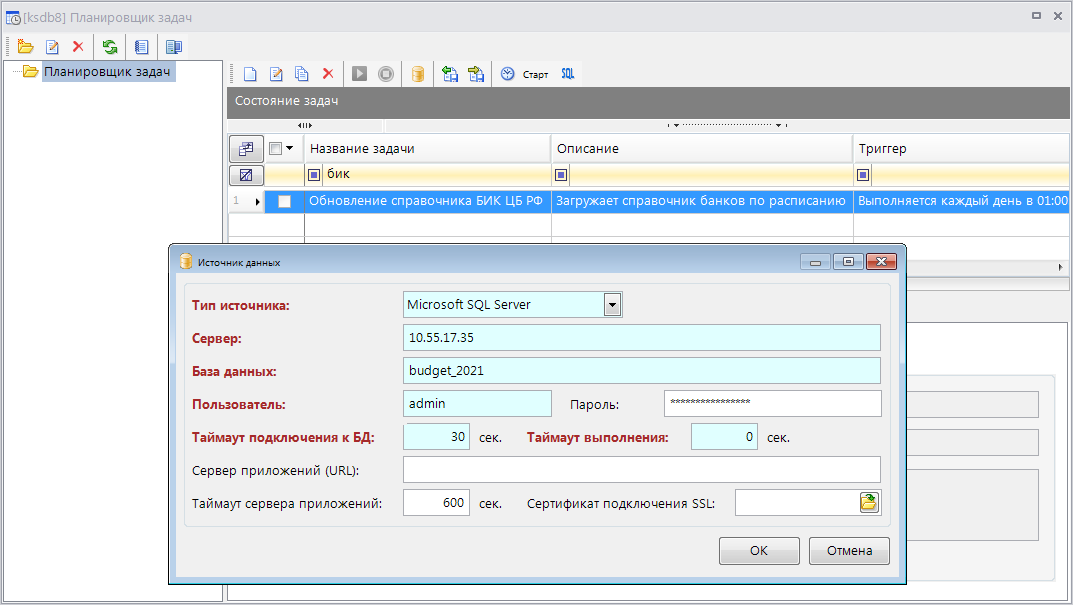 6. Задача «Загрузка справочника банков». Источник данныхПривязка ЕКС к БИК ТОФКДля корректного формирования первичного образа платежных документов в справочнике «Банки» необходимо у БИК ТОФК указать номер Единого казначейского счета в качестве корреспондентского счета (Рисунок 7).Навигатор: Справочники \ Счета и банки \ Банки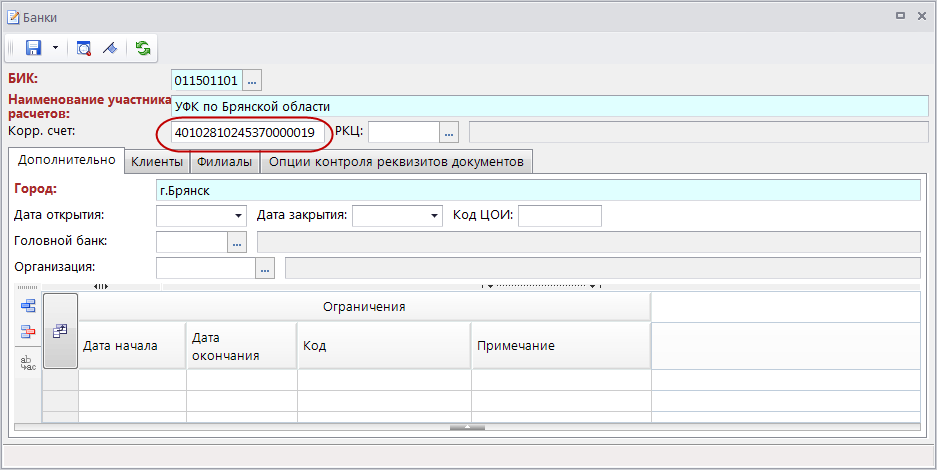 7. Привязка ЕКС к БИК ТОФКУказанный здесь номер счета будет подставляться в платежных документах в качестве корреспондентского счета для казначейских счетов, открытых на данном БИК ТОФК, а наименование банка открытия счета с указанным номером из справочника «Счета корреспондентов» – в качестве части наименования БИК корреспондентского счета (Рисунок 8).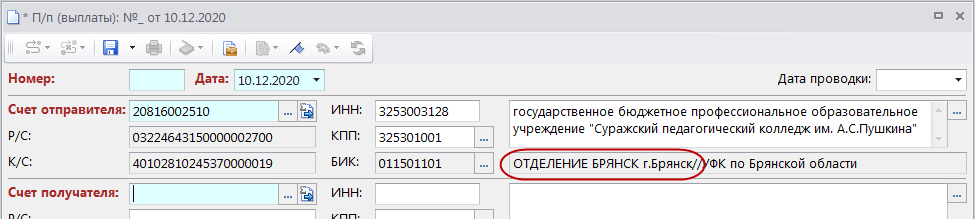 8. Оформление платежного документаРегистрация казначейских счетовКазначейские счета регистрируются в справочнике «Счета корреспондентов». При этом казначейские счета по сути являются счетами бюджета и отображаются в справочнике «Счета бюджета».Основные реквизиты казначейских счетов (Рисунок 9):Номер счета – номер казначейского счета.Корреспондент – финансовый орган, которому открыт счет.Назначение – казначейский счет (значение доступно только для Категории «Расчетный счет»).Категория – расчетный счет.БИК – БИК ТОФК, в котором открыт счет.Тип счета – тип счета, соответствующий типу учитываемых средств на счете.Бюджет – бюджет.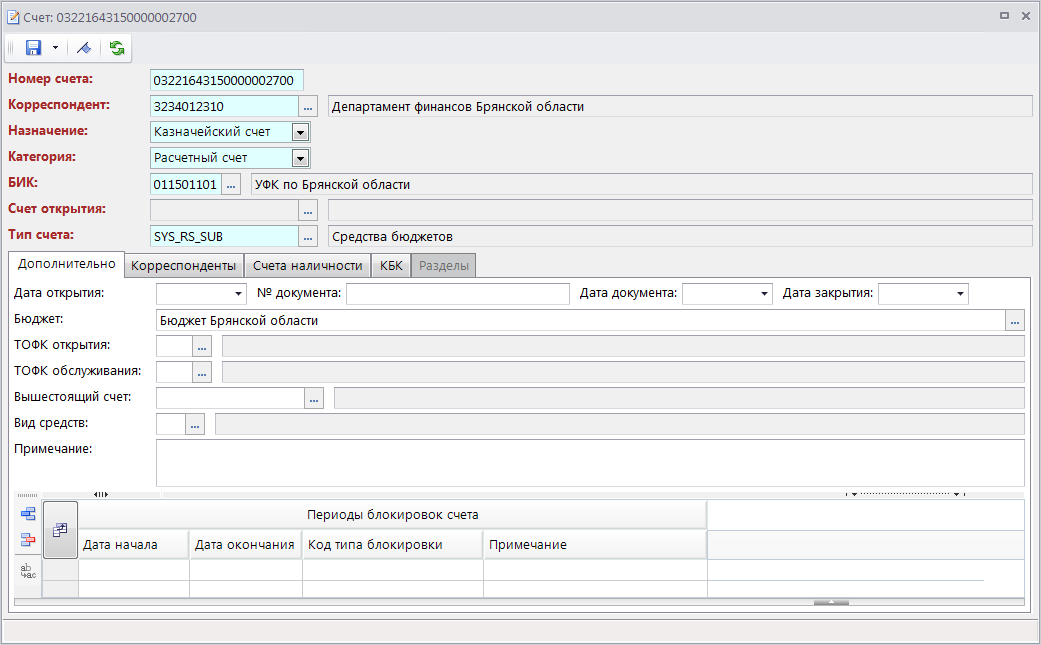 9. Казначейский счетОбработка выписок из казначейских счетовВыписки из казначейских счетов, поступающие из ОрФК, принимаются и обрабатываются в режиме «Выписка из казначейского счета» (Рисунок 10).Навигатор: Документы \ Выписка из казначейского счета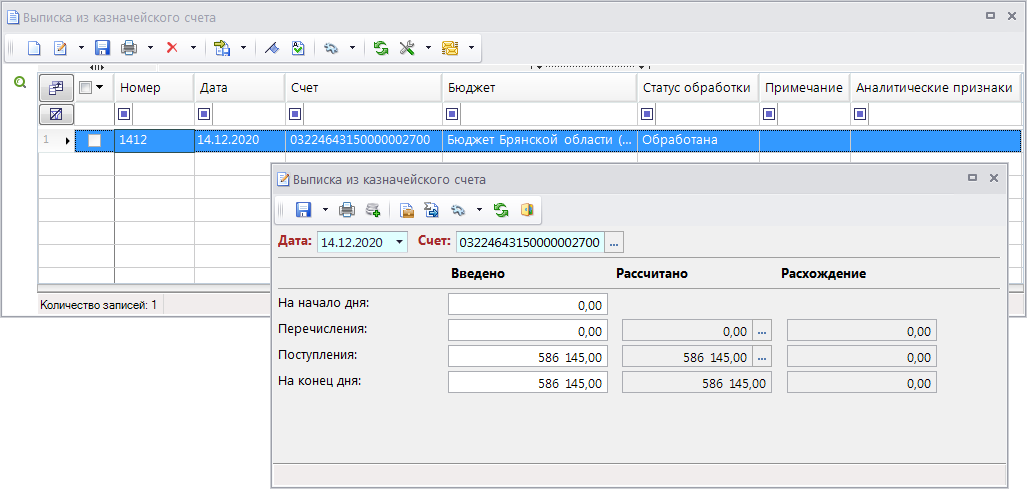 10. Выписка из казначейского счетаРежим аналогичен режиму «Выписка по счету бюджета».Для случаев, когда перечисление поступлений с закрываемого счета на казначейский счет осуществляется банком одним платежным документом, в программе предусмотрена возможность создания в выписке из казначейского счета копий поступлений из выписки по закрываемому счету. Для этого в режиме поступлений выписки из казначейского счета на панели инструментов доступен режим  Создание копий документов по поступлениям на закрывающийся счет бюджета (Рисунок 11).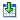 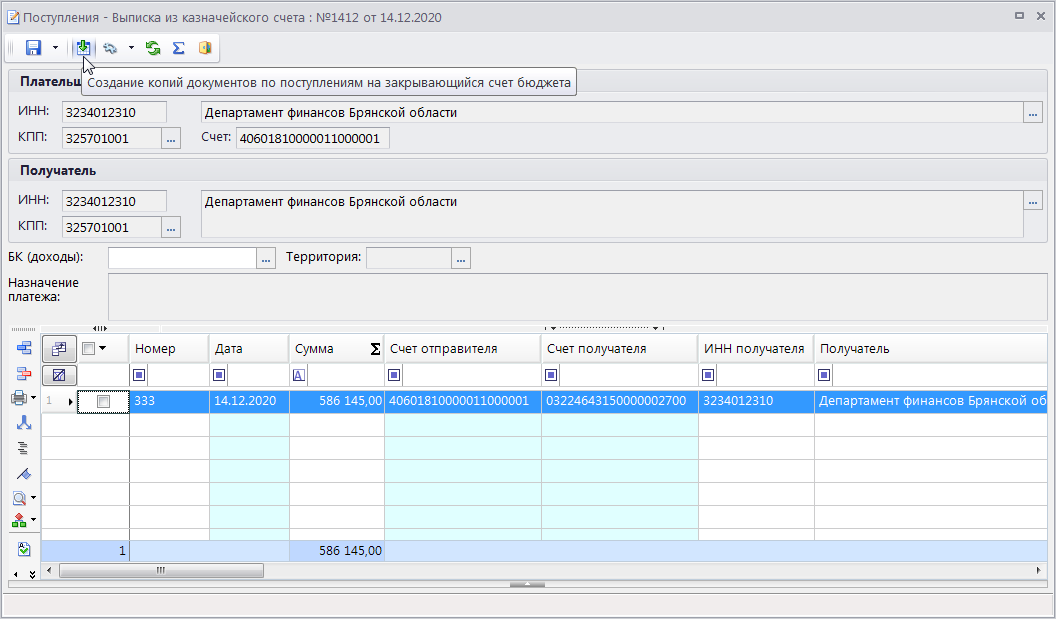 11. Выписка из казначейского счетаю ПоступленияПри запуске режима осуществляется поиск выписки за предыдущий рабочий день относительно даты выписки из казначейского счета в режиме «Выписка по счету бюджета» по счету, равному счету отправителя документов-поступлений на казначейский счет. К копированию предлагаются все поступления из найденной выписки (Рисунок 12), для создания копий необходимо отметить нужные документы в списке и нажать кнопку  Выполнить.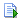 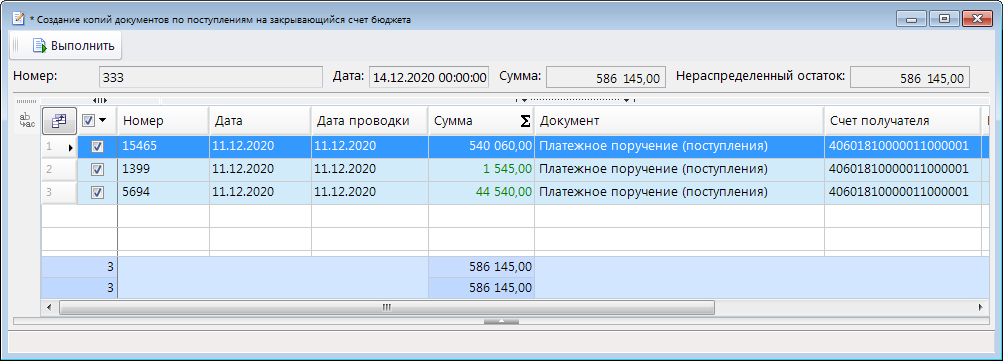 12. Выписка из казначейского счета. Копирование поступлений на закрываемый счетВ результате копирования в поступлениях выписки по казначейскому счету появятся копии документов, а сумма исходного документа будет уменьшена на их общую сумму (Рисунок 13).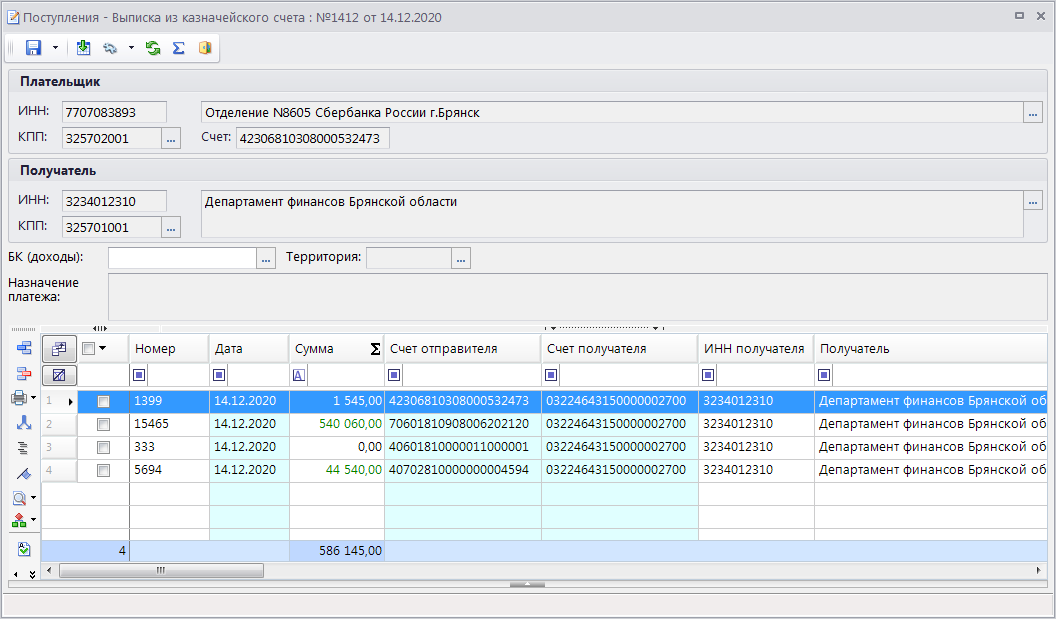 13. Выписка из казначейского счета. Результат копирования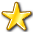 Для упрощения перехода на систему казначейских счетов рекомендуется в справочнике счетов бюджета отредактировать текущие счета бюджета, открытые в банке, с изменением номера счета на номер соответствующего казначейского счета, БИК банка открытия на БИК ТОФК открытия и назначения на «Казначейский счет». А счета бюджета, открытые в банке, зарегистрировать в справочнике повторно с теми же реквизитами, что и раньше (после регистрации необходимо назначить права доступа на данные счета бюджета пользователям, которые будут обрабатывать выписки из этих счетов).